                                                                                                                                                                       ПРОЕКТ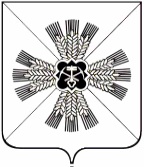 РОССИЙСКАЯ ФЕДЕРАЦИЯКЕМЕРОВСКАЯ ОБЛАСТЬПРОМЫШЛЕННОВСКИЙ МУНИЦИПАЛЬНЫЙ РАЙОНСОВЕТ НАРОДНЫХ ДЕПУТАТОВПРОМЫШЛЕННОВСКОГО МУНИЦИПАЛЬНОГО РАЙОНА5-й созыв, 55-е заседаниеРЕШЕНИЕот ________ № ______пгт. ПромышленнаяОб актуализации схем теплоснабжения Промышленновского муниципального районаРуководствуясь Федеральным законом от 06.10.2003 № 131-ФЗ           «Об общих принципах организации местного самоуправления в Российской Федерации», Федеральным законом от 27.07.2010 № 190-ФЗ                           «О теплоснабжении», постановлением Правительства Российской Федерации от 22.02.2012 № 154 «О требованиях к схемам теплоснабжения, порядку их разработки и утверждения», в связи со строительством и реконструкцией тепловых сетей на территории Промышленновского муниципального района, Совет народных депутатов Промышленновского муниципального района  РЕШИЛ:1. Утвердить      актуализированные       схемы        теплоснабжения Промышленновского муниципального района,  включающие утвержденные, в порядке, предусмотренным постановлением Правительства Российской Федерации от 22.02.2012 № 154 «О требованиях к схемам теплоснабжения, порядку их разработки и утверждения», схемы Промышленновского городского поселения, Вагановского, Лебедевского, Окуневского, Падунского, Плотниковского, Тарабаринского, Тарасовского, Титовского сельских поселений. 2. Разместить актуализированные схемы теплоснабжения Промышленновского городского поселения, Вагановского, Лебедевского, Окуневского, Падунского, Плотниковского, Тарабаринского, Тарасовского, Титовского сельских поселений на официальном сайте администрации Промышленновского муниципального района.3. Настоящее решение вступает в силу со дня его подписания и подлежит обнародованию на официальном сайте администрации Промышленновского муниципального района.4. Контроль за исполнением настоящего решения возложить на председателя комиссии по вопросам местного самоуправления и правоохранительной деятельности (Г.В. Устимова). ПредседательСовета народных депутатов Промышленновского муниципального района                       Т.П. Мотрий И.о. главыПромышленновского муниципального района                   В.Е. Серебров 